   ΘΕΜΑ: «ΠΡΟΣΚΛΗΣΗ ΕΚΔΗΛΩΣΗΣ ΕΝΔΙΑΦΕΡΟΝΤΟΣ ΓΙΑ ΠΡΑΓΜΑΤΟΠΟΙΗΣΗ ΕΚΠΑΙΔΕΥΤΙΚΗΣ ΕΚΔΡΟΜΗΣ ΤΗΣ Β’ ΛΥΚΕΙΟΥ ΣΤΗ ΘΕΣΣΑΛΟΝΙΚΗ»   ΣΧΕΤ: 	1. 20883/ΓΔ4/12-02-2020 Υ.Α (ΦΕΚ 456/τ. Β΄/13-02-2020)	2. 16506/ Δ1α/ΓΠ.οικ/18 -3- 2022  Υ.Α (ΦΕΚ 1302 /τ. Β΄/18 -3- 2022 )	3. ΦΕΚ τ.Β’ 891/25-02-2022Το σχολείο μας, 2o Γενικό Λύκειο Άρτας, διοργανώνει  2ήμερη  εκπαιδευτική εκδρομή στη Θεσσαλονίκη .Η ημερομηνία αναχώρησης είναι Πέμπτη 05/05/2022 και η ημερομηνία επιστροφής Παρασκευή 06/05/2022.Θα συμμετάσχουν συνολικά  εξήντα πέντε (49) μαθητές και  τρείς (03) συνοδοί καθηγητές.Προκειμένου και σύμφωνα με την κείμενη νομοθεσία να επιλεγεί το ταξιδιωτικό γραφείο που θα οργανώσει την παραπάνω εκπαιδευτική εκδρομή των μαθητών του σχολείου μας, παρακαλούμε να μας αποστείλετε  μέχρι  την Πέμπτη 14/04/2022 και ώρα 11:00 στο σχολείο (ταχυδρομικώς ή με οποιοδήποτε άλλο τρόπο) κλειστή προσφορά. Επιθυμούμε:Τα ξενοδοχεία τα οποία θα προταθούν, ένα ή περισσότερα, να αναφέρονται ονομαστικά και να βρίσκονται στο κέντρο της πόλης.Όλα τα δωμάτια να βρίσκονται συγκεντρωμένα στο ίδιο κτίριο σε ένα ή το πολύ δύο ορόφους και να προσδιορίζεται η κατηγορία του καταλύματος η οποία να είναι 3* ή 4* σε τρίκλινα ή τετράκλινα δωμάτια  για τους μαθητές. Τα  δωμάτια  των  συνοδών  καθηγητών  να  είναι  μονόκλινα.Στη διαμονή να συμπεριλαμβάνεται πρωινό.Τo λεωφορείο να είναι στη διάθεσή μας για την πραγματοποίηση των μετακινήσεων καθ’ όλη τη διάρκεια της διήμερης εκδρομής.Ασφάλεια αστικής ευθύνης.Στο πρόγραμμα  να περιλαμβάνονται οπωσδήποτε οι παρακάτω τόποι των επισκέψεων:ΘεσσαλονίκηΕμπορικό COSMOSΝόησιςΚάστραΛευκός Πύργος,- ιστορικό κέντρο Θεσσαλονίκης-Άγιος Δημήτριος           Εκπρόθεσμες προσφορές δεν θα ληφθούν υπόψη. Με την προσφορά θα πρέπει να υπάρχει  και υπεύθυνη δήλωση ότι το πρακτορείο διαθέτει ειδικό σήμα λειτουργίας, το οποίο βρίσκεται σε ισχύ και αριθμό ασφαλιστηρίου συμβολαίου επαγγελματικής ευθύνης. Επιθυμούμε:Τα ξενοδοχεία τα οποία θα προταθούν, να αναφέρονται ονομαστικά.Το  λεωφορείο με όλες τις προβλεπόμενες προδιαγραφές (ΚΤΕΟ, δελτίο  καταλληλότητας, ζώνες ασφαλείας κλπ) να είναι στη διάθεσή μας για την πραγματοποίηση των μετακινήσεων, περιηγήσεων ή επισκέψεων και να υπάρχει δεύτερος οδηγός διαθέσιμος, ώστε να υπάρχει ασφάλεια και νομιμότητα.Απαιτείται Ασφάλιση Ευθύνης Διοργανωτή σύμφωνα με την κείμενη νομοθεσία και επίσης πρόσθετη ασφάλεια αστικής ευθύνης που να καλύπτει τα έξοδα σε περίπτωση ατυχήματος ή ασθένειας. Υπεύθυνη δήλωση όπου θα φαίνεται ότι τα λεωφορεία πληρούν τις απαιτούμενες προϋποθέσεις και είναι τεχνικά ελεγμένα από τις δημόσιες υπηρεσίες.Σε κάθε προσφορά πρέπει να αναγράφεται το συνολικό κόστος της εκδρομής και η επιβάρυνση ανά μαθητή και μαθήτρια.Σημειώνουμε ότι oι προσφορές θα ανοιχτούν όπως  προβλέπει ο νόμος την ίδια μέρα και ώρα 11:30 ενώπιον του Διευθυντή  του 2ου ΓΕΛ Άρτας, επιτροπής καθηγητών του σχολείου, αντιπροσώπων των μαθητών και του Συλλόγου Γονέων και Κηδεμόνων.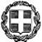 ΕΛΛΗΝΙΚΗ ΔΗΜΟΚΡΑΤΙΑΥΠΟΥΡΓΕΙΟ ΠΑΙΔΕΙΑΣ  ΚΑΙ ΘΡΗΣΚΕΥΜΑΤΩΝ----ΠΕΡΙΦΕΡΕΙΑΚΗ Δ/ΝΣΗ Π. & Δ. ΕΚΠ/ΣΗΣ ΗΠΕΙΡΟΥ----Δ/ΝΣΗ ΔΕΥΤΕΡΟΒΑΘΜΙΑΣ ΕΚΠΑΙΔΕΥΣΗΣ  Ν. ΑΡΤΑΣ----Άρτα, 08/04/2022Αρ. Πρωτ.: 3342ο ΓΕΝΙΚΟ ΛΥΚΕΙΟ ΑΡΤΑΣ----Ταχ. Δ/νση: Κομμένου & Σώφρονος  ΟλυμπιονίκουΤ.Κ. – Πόλη: 47132 – Άρτα.Ιστοσελίδα: http://2lykarta.mysch.gr Email: mail@2lyk-artas.art.sch.gr Πληροφορίες: Καψάλας ΝικόλαοςΤηλέφωνο: 2681027347-2681027687FAX: 2681027347ΠΡΟΣ:  ΤΑΞΙΔΙΩΤΙΚΑ ΓΡΑΦΕΙΑΚΟΙΝ: Δ.Δ.Ε.Ν. Άρτας                                                                                                       Ο Διευθυντής                                                                                      Νικόλαος Ι. Καψάλας                                                                                        Φυσικός ΠΕ04